基隆市106年度交通安全巡迴施教活動成果報告表一、基本資料與量化評估基隆市成功國中106年度交通安全教育－巡迴施教活動實施辦法一、依據：依據本市執行院頒第12期「道路交通秩序與交通安全改進方案」                      106年度工作執行計畫辦理。二、目的： （一）透過交通安全事故預防專題宣導，期能到達交通安全教育之具體交流與分享，並強化學生上下學安全。 （二）落實交通安全教育實施，增進學生交通安全常識，提升交通安全教育防制應變能力。 （三）增進學生對交通安全的認識，並陳列比賽作品以達宣導目的，提升交通安全教育之成效。三、指導單位：交通部、教育部四、主辦單位：基隆市政府（教育處）五、承辦單位：基隆市成功國中六、實施方式：（一）機車安全、路口停讓、速度管理、老人交通安全專題講座：1.時間：106年2月24日（星期五）下午午13時～14時。        106年5月19日（星期五）下午午13時～14時。2.對象：七、八、九年級學生。3.地點：學生活動中心。 4.獎勵：現場有獎徵答16名，答對即給予獎品。（二）交通安全繪圖比賽：1.時間：106年4月5日～4月28日。2.收件時間：106年5月5日（星期五）止。3.繪畫比賽以七、八、九年級為主，各班至少繳交班級代表作品二件。      4.繪畫主題內容與「交通安全」相關。繪畫作品以四開圖畫紙繪製。      5.繪畫作品以同學自己完成為原則。所需用具自備，自行於活動期間完成創作。6.收件地點：學務處（生教組）。 7.評分標準：內容：40％、創意：30％、色彩：30％。 8.評審老師：請本校藝能科教師及行政同仁擔任。9.獎勵：繪畫組各年級取前三名及佳作若干名，給予獎品。（三）交通安全標語競賽：      1.時間：106年5月15日～6月13日。2.收件時間：106年6月16日（五）止。      3.對象：七、八、九年級，各班代表作品繳交一件。      4.標語競賽內容「交通安全」相關，作品以A4紙一張製作。      5.收件地點：學務處（生教組長）。      6.評分方式：請本校教師及行政同仁投票方式。      7.獎勵：標語競賽各年級取前兩名，給予獎品。 七、經費來原：本辦法所需經費由本市執行院頒「道路交通秩序與交通安全改      進方案」，106年度工作執行計畫補助款項下支付。 八、本辦法經報府核准後實施，修正時亦同。三、成果相片:活動名稱基隆市106年度學生上下學交通安全教育巡迴施教基隆市106年度學生上下學交通安全教育巡迴施教基隆市106年度學生上下學交通安全教育巡迴施教辦理單位基隆市立成功國民中學學務處基隆市立成功國民中學學務處基隆市立成功國民中學學務處活動時間106年2月～106年6月活動地點活動中心、教室活動場次106年2月24日、5月19日106年5月1日～6月30日活動內容交通安全教育宣導、海報創作競賽、標語參加對象全校學生參加人數277人核定經費7,000元實支經費7000元活動內容概述交通安全專題講：行人用路安全宣導施、騎乘機車、遊覽車安全須知2. 交通安全繪圖比賽3. 交通安全標語競賽交通安全專題講：行人用路安全宣導施、騎乘機車、遊覽車安全須知2. 交通安全繪圖比賽3. 交通安全標語競賽交通安全專題講：行人用路安全宣導施、騎乘機車、遊覽車安全須知2. 交通安全繪圖比賽3. 交通安全標語競賽辦理效益實地了解學校上下學及校內動線規劃情形透過專題講座提升交通安全認知及遵守路權觀念提昇學生騎乘自行車自我安全管理能力藉由導護老師執勤的績效，避免交通事故生，降低警力負擔增進防制學校學生交通違規及交通事故實地了解學校上下學及校內動線規劃情形透過專題講座提升交通安全認知及遵守路權觀念提昇學生騎乘自行車自我安全管理能力藉由導護老師執勤的績效，避免交通事故生，降低警力負擔增進防制學校學生交通違規及交通事故實地了解學校上下學及校內動線規劃情形透過專題講座提升交通安全認知及遵守路權觀念提昇學生騎乘自行車自我安全管理能力藉由導護老師執勤的績效，避免交通事故生，降低警力負擔增進防制學校學生交通違規及交通事故改進與建議事項校園內多設置交通安全標誌、標線、號誌及圖片、資料、作品等。鼓勵學生剪輯交通安全新知，以瞭解交安現況。加強學生騎乘機車的安全觀念及安全訓練校園內多設置交通安全標誌、標線、號誌及圖片、資料、作品等。鼓勵學生剪輯交通安全新知，以瞭解交安現況。加強學生騎乘機車的安全觀念及安全訓練校園內多設置交通安全標誌、標線、號誌及圖片、資料、作品等。鼓勵學生剪輯交通安全新知，以瞭解交安現況。加強學生騎乘機車的安全觀念及安全訓練照片一說明：機車安全、路口停讓、速度管理、老人交通安全宣導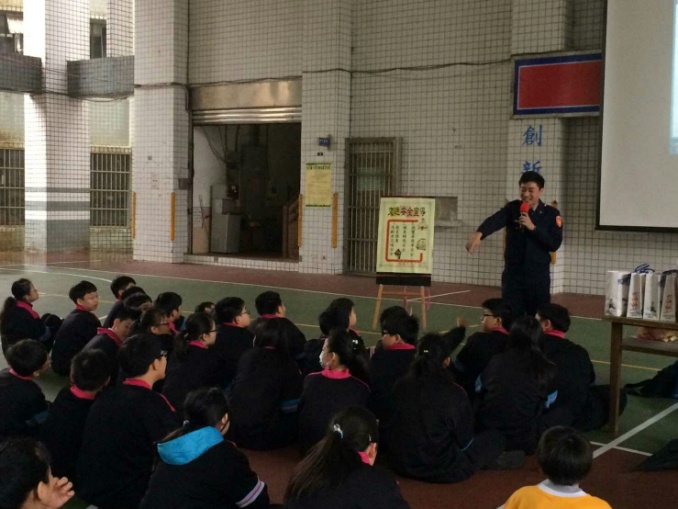 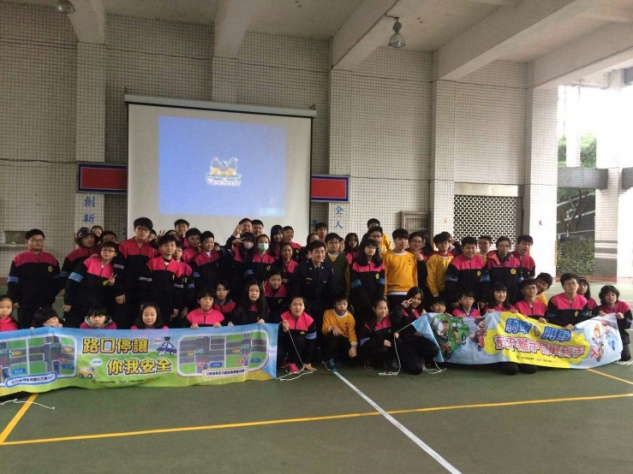 照片二說明： 利用布條加強交通安全觀念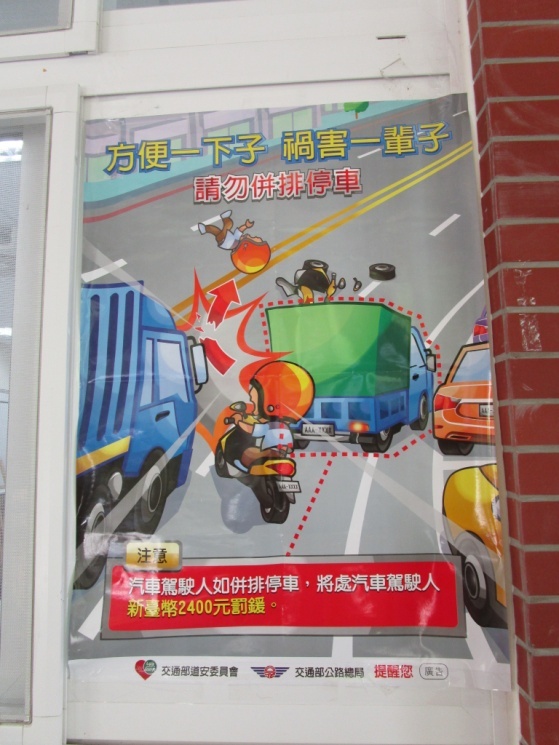 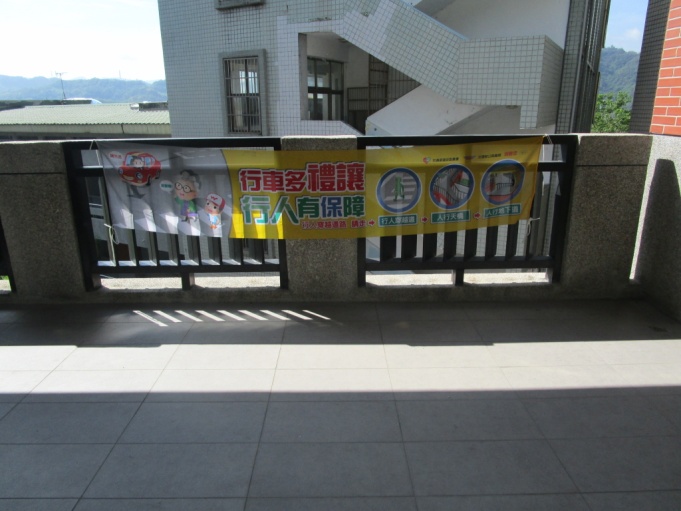 照片三說明： 利用週會加強交通安全事件宣導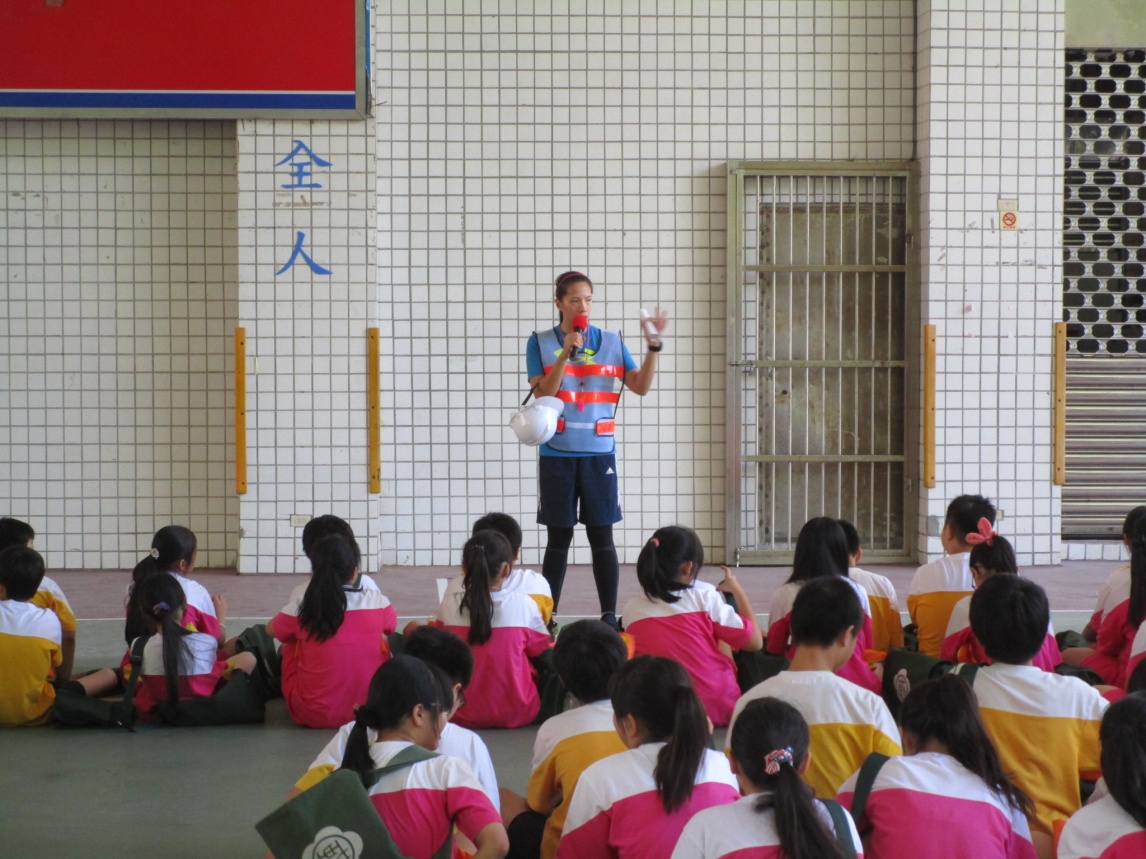 照片四說明： 本校學生海報創作作品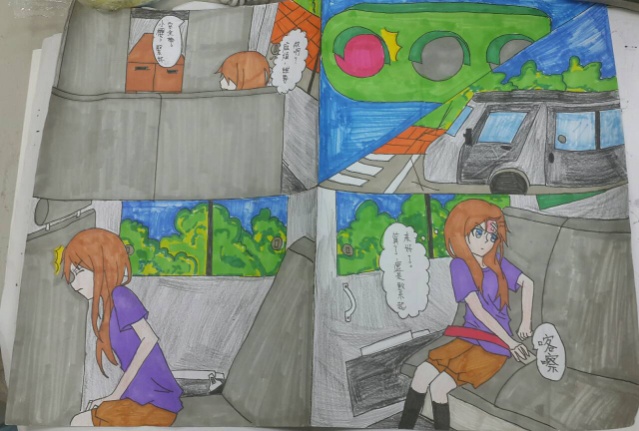 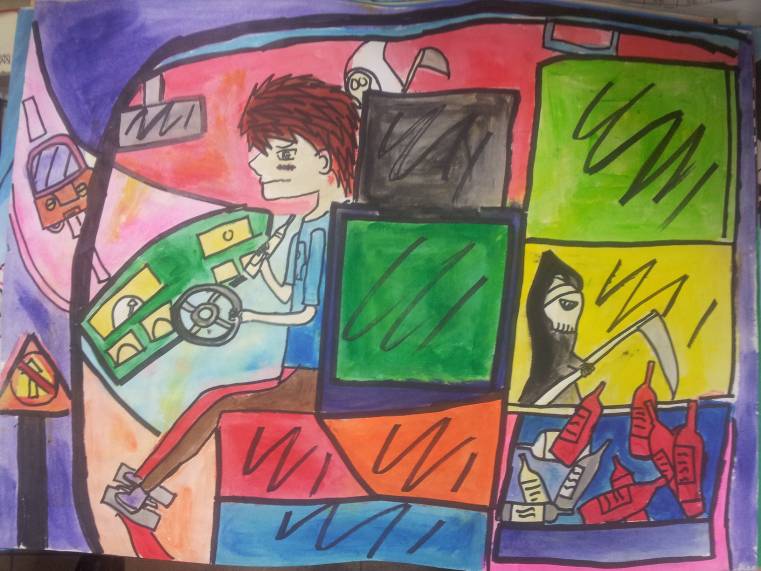 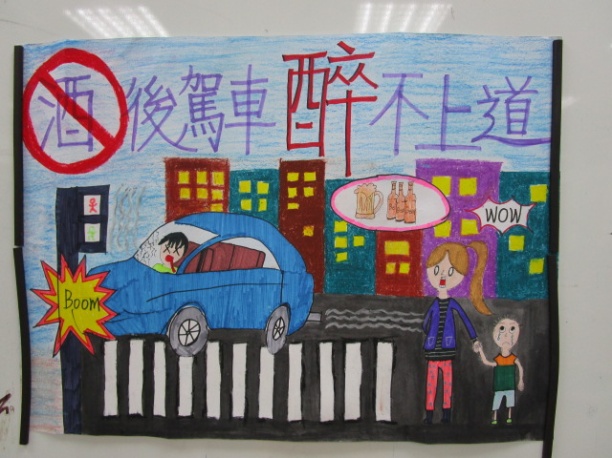 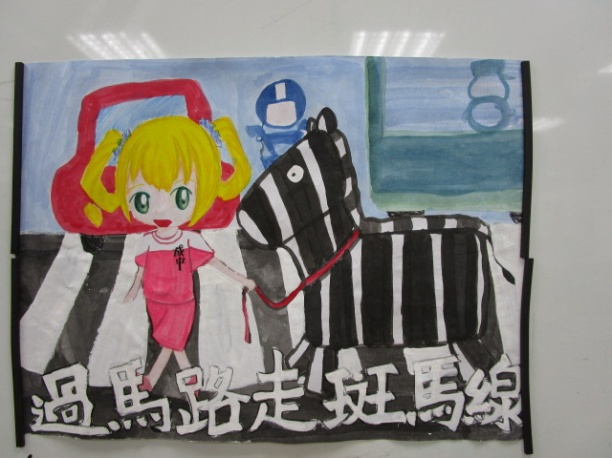 照片五說明： 本校學生交通安全標語創作作品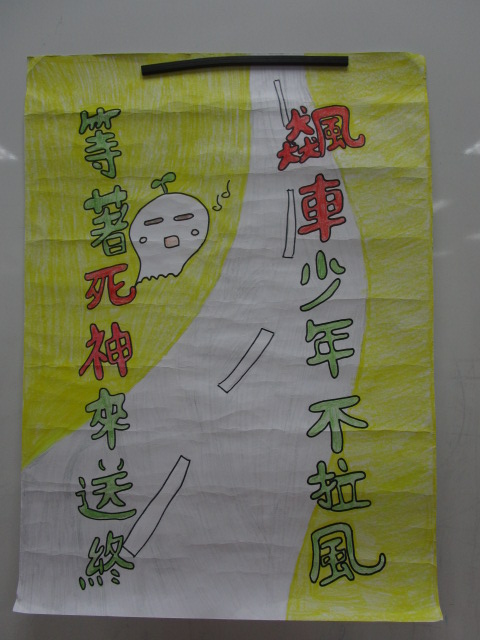 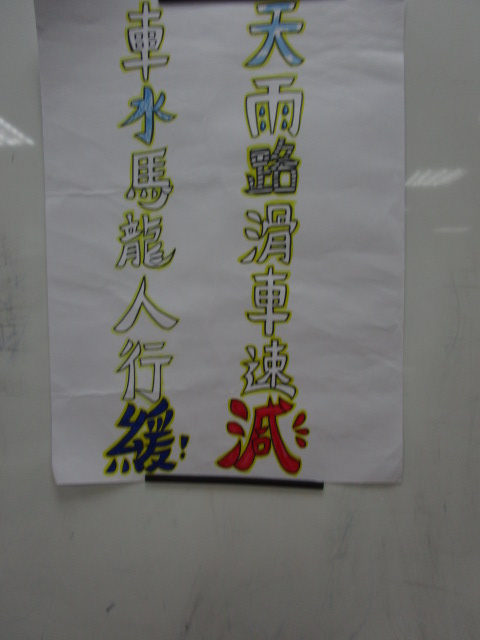 